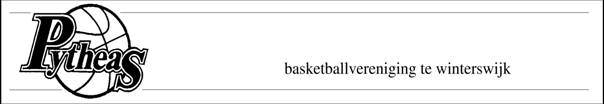 AANMELDINGSFORMULIER VOOR HET SEIZOEN 2019 - 2020Voornaam en achternaam	: ………………………………………………..Adres				: ………………………………………………..Postcode/Woonplaats		: ………………………………………………..Telefoonnummer		: ………………………………………………..Geboortedatum			: ………………………………………………..Geslacht 			: ………………………………………………..E-mailadres 			: ………………………………………………..-------------------------------------------------------------------------------------        	Ik ga competitie spelen en ik kom de volgende verplichtingen na:      	1) Ik zorg dat ik als timer/scoorder/scheidsrechter steeds aanwezig         	ben volgens het uitgereikte schema.          	Bij het niet nakomen van deze verplichtingen volgt een wedstrijd schorsing.      	2) Mijn ouders/ik zorg(en) voor vervoer tijdens uitwedstrijden         	volgens een van te voren bekend schema. Voor leden die competitie spelen wordt een spelerspasje gemaakt. Hier is een digitale pasfoto voor nodig. Deze zo spoedig mogelijk mailen naar secretaris@pytheas.nl.NB Ik word lid en betaal dus voor een heel seizoen. -------------------------------------------------------------------------------------       	Ik meld mij aan als recreant.       	Ik ga dus geen wedstrijden spelen. NB Ik word lid en betaal dus voor een heel seizoen. -------------------------------------------------------------------------------------Hierbij geef ik akkoord dat Pytheas basketball gerelateerde foto’s van mij mag gebruiken t.b.v. communicatiekanalenDatum: …..-...……  2020Handtekening lid:                                 				Handtekening ouder (leden jonger dan 18 jaar):…………………………………………				…………………………………………